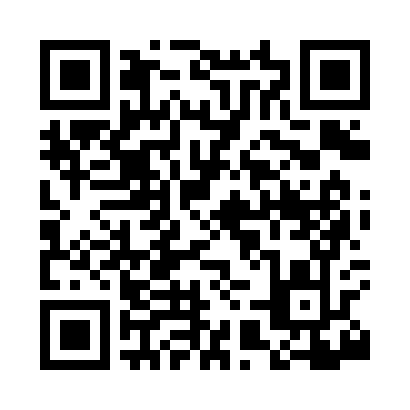 Prayer times for Taupa, Oklahoma, USAMon 1 Jul 2024 - Wed 31 Jul 2024High Latitude Method: Angle Based RulePrayer Calculation Method: Islamic Society of North AmericaAsar Calculation Method: ShafiPrayer times provided by https://www.salahtimes.comDateDayFajrSunriseDhuhrAsrMaghribIsha1Mon5:006:251:385:258:5110:162Tue5:016:261:385:258:5110:153Wed5:016:261:385:258:5110:154Thu5:026:271:395:258:5110:155Fri5:036:271:395:258:5010:156Sat5:036:281:395:258:5010:147Sun5:046:281:395:268:5010:148Mon5:056:291:395:268:5010:139Tue5:056:291:395:268:4910:1310Wed5:066:301:405:268:4910:1311Thu5:076:301:405:268:4910:1212Fri5:086:311:405:268:4810:1113Sat5:096:321:405:268:4810:1114Sun5:096:321:405:268:4810:1015Mon5:106:331:405:268:4710:1016Tue5:116:341:405:268:4710:0917Wed5:126:341:405:268:4610:0818Thu5:136:351:405:268:4610:0719Fri5:146:351:405:278:4510:0720Sat5:156:361:405:278:4410:0621Sun5:166:371:415:268:4410:0522Mon5:176:381:415:268:4310:0423Tue5:186:381:415:268:4310:0324Wed5:196:391:415:268:4210:0225Thu5:196:401:415:268:4110:0126Fri5:206:401:415:268:4010:0027Sat5:216:411:415:268:409:5928Sun5:226:421:415:268:399:5829Mon5:236:431:415:268:389:5730Tue5:246:431:405:268:379:5631Wed5:256:441:405:258:369:55